H. AYUNTAMIENTO CONSTITUCIONALADMINISTRACIÓN 2018 - 2021VILLA GUERRERO, JALPREGUNTAS FRECUENTESDIRECCIÓN DE RASTRO MUNICIPAL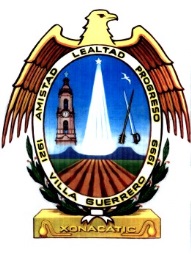 1.- ¿Cuál es el horario que se maneja para recibir animales en el rastro?R= El horario de recepción de animales para sacrificio; es de 4:00 p.m. a 6:00 p.m.2.- ¿Costo del sacrificio de los animales, entregados en canal?R= Bovinos $210.00      Porcinos $150.00      Ovinos $150.003.- ¿Cuándo se entrega la carne del animal sacrificado?R= las canales de los animales se entregan al día posterior de recibirlos, con un horario de 8:00 a.m. a las 9:00 a.m.Lic. José de Jesús Pinedo SánchezDirector de Rastro Municipal